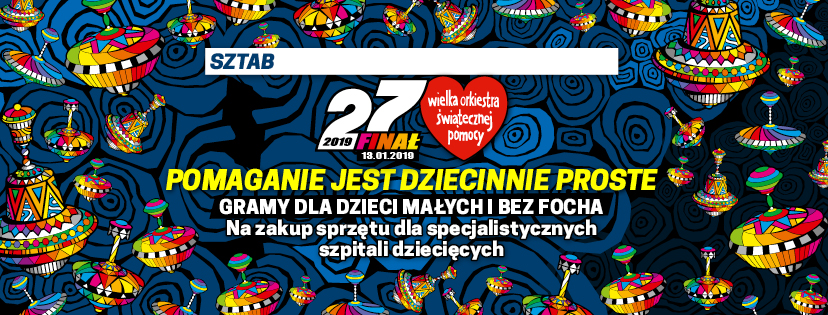 					         SCENA OTWARTYCH SERCLICYTACJE KLASOWEWarsztat „ Handmade is cool” Prowadzący: Gabriela Migalska – Czas trwania od 45 do  90 minut. Sugerowani uczestnicy: dzieci od 7 do 12 latOpis: Warsztaty samodzielnego tworzenia dekoracji wielkanocnych z wykorzystaniem różnorakich materiałów. Uczestnicy stworzą własne stroiki wielkanocne, które zabiorą ze sobą do domu.Warsztat „Kwiaty Wielkanocy”Prowadzący: Gabriela Migalska – Czas trwania od 45 do 90 minut. Sugerowani uczestnicy: dzieci od 7 do 12 latOpis: Warsztaty samodzielnego tworzenia stroików wielkanocnych z wykorzystaniem kwiatów i różnorakich materiałów dekoracyjnych. Swoje prace uczestnicy zabiorą ze sobą do domu. Warsztat „Bądź kreatywny” Prowadzący: Klaudia Baranowska - Czas trwania warsztatu : 90 minut. Sugerowani uczestnicy :  dzieci +12 lat Opis: Profesjonalny warsztat obrazujący wagę kreatywności w budowaniu naszej rzeczywistości. Daje szanse na poznanie  i wypróbowanie technik pobudzania kreatywności oraz przełożenie ich na swoje codzienne działania.  Uczy: Jak rozwiązywać problemy ? Jak otwierać umysł ? Jak znaleźć drogę do celu ? .Warsztat „Od zera do milionera” – projektowanie innowacji metodą design thinking  Prowadzący: Klaudia Baranowska - Czas trwania warsztatu: 90 minut. Sugerowani uczestnicy: dzieci + 14 lat.Opis: Każdy z nas nosi w sobie jakiś pomysł, a pomysł może być  szansą na wielką fortunę …  Jak to zrobić, by przekuć pomysł w produkt, a produkt w zysk ? Jak mądrze projektować i jak odmieniać naszą rzeczywistość ?.Kręgielnia – klasowa gra w kręgle w Bowling Club Zielona Góra. Trening rowerowy w Gregor Vice Mistrza Świata i Europy Filipa Prokopyszyn – Trening zostanie przeprowadzony dla klasy na rowerach stacjonarnych w Fitness&Spa Gregor.Warsztaty koszykówki z zawodnikami Stelmet Enea BC Zielona Góra – Trening dla całej klasy przeprowadzony na Hali CRS przez Zielonogórskie gwiazdy koszykówki Stelmet Enea BC.Rock’n’Roll – warsztat mistrzów Prowadzący: Anna Miadzielec – wraz z partnerem Jackiem Tarczyło - czterokrotna Mistrzyni Świata (2011, 2013, 2014, 2016) w Rock'n'Rollu Akrobatycznym,  Zwyciężczyni World Games (2017). Trener Klubu Sportowego Mega Dance.Czas trwania: 45 lub 90 minut ( 2 godziny lekcyjne). Sugerowani uczestnicy: dzieci od 7 do 12 latTrening klasowy z Para olimpijczykiem z RIO medalistą w tenisie stołowym Marcinem Skrzyneckim – Jest to forma aktywnego spędzenia czasu, propagowanie nowych i atrakcyjnych dyscyplin sportowych dla całej klasy.